Families of Children who are Deaf-Blind: Selected Research and Professional Literature 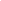 Center for Parent and Information Resources. (2017). Best practices in outreach. Office of Special Education Programs (OSEP) at the U.S. Department of Education.  Correa-Torres, S., Bowen, S. (2016). Recognizing the needs of families of children and youth who are deaf-blind. American Annals of the Deaf. 161(4) 454-461. Hatton, D., Chen, D., Snyder, D., Smith, C., Greeley, K., & Anthony, T.  (2017). . Position paper of the Division on Visual Impairments and Deafblindness, Council for Exceptional Children. Arlington, VA: Council for Exceptional Children.  Intini, M., Garrino, L., Conti, A., Dimonte, V., & Borraccino, A. (2022). Deaf-Blindness through the voices and experiences of parents and educators. Journal of Deaf Studies & Deaf Education, 27(4), 373–384. https://doi.org/10.1093/deafed/enac014Kyzar, K., Brady, S., Summers, J. A., & Turnbull, A. (2020). Family quality of life and partnership for families of students with deaf-blindness. Remedial and Special Education., 41(1), 50–62. https://doi.org/10.1177/0741932518781946 Kyzar, K., Summers, J. A., & Cote, M. (2011). Are services and supports important in the lives of families of children with deafblindness? Kyzar, K.B., Brady, S., Summers, J., Haines, S., Turnbull, A.  (2016). Services and supports, partnership, and family quality of life: focus on deaf-blindness. Exceptional Children, 83 (1), 77-91.Kyzar, K.B., Turnbull, A.P., Summers, J.A., Gómez, V.A. (2012). The relationship of family support to family outcomes: A synthesis of key findings from research on severe disability. Research & Practice for Persons with Severe Disabilities, 37, 31–44. Kyzar, K., Summers, J. (2014) Students with deaf-blindness and their families: Service utilization and satisfaction. Inclusion, 2 (3) 195-211.McKittrick, L. L. (2022). Parents of children who are deafblind face challenges in fostering collaboration within individualized education program teams. British Journal of Visual Impairment, 1-13. (Published online September 28, 2022). DOI: 10.1177/02646196221127103McKittrick, L. L. (2019). Strategies that mothers of children who are deafblind employ to foster collaboration within Individualized Education Program teams. [Doctoral dissertation, University of Northern Colorado]. National Consortium on Deaf-Blindness. (2017). Recommended knowledge and skills for State Deaf-Blind Project Family Engagement Coordinators. Monmouth, OR: National Consortium on Deaf-Blindness, Teaching Research Institute, Western Oregon University. National Consortium on Deaf-Blindness. (2016). Working together for families. Monmouth, OR: National Consortium on Deaf-Blindness, Teaching Research Institute, Western Oregon University. National Consortium on Deaf-Blindness. (2017). Family Needs Assessment: Summary Report. Monmouth, OR: National Consortium on Deaf-Blindness, Teaching Research Institute, Western Oregon University. Pancsofar, N., Petroff, J. G., Rao, S., & Mangel, A. (2019). “What I want to do as a father is be there”: Constructions of school involvement for fathers of children with complex disabilities. Research and Practice for Persons with Severe Disabilities, 44(3), 153-168. Pennell, R. L. (2019). Families caring for a child with dual sensory loss: A phenomenological study. Dissertation Abstracts International Section A: Humanities and Social Sciences, 80(3-A(E)). Roborel de Climens, A., Tugaut, B., Piscopo, A., Arnould, B., Buggage, R., & Brun-Strang, C. (2020). Living with type I Usher syndrome: insights from patients and their parents. Ophthalmic Genetics, 41(3), 240-251. https://doi.org/10.1080/13816810.2020.1737947 National Center on Deaf-Blindness, December 2022nationaldb.orgThe contents of this publication were developed under a grant from the U.S. Department of Education, #H326T180026. However, those contents do not necessarily represent the policy of the U.S. Department of Education, and you should not assume endorsement by the Federal Government. Project Officer, Susan Weigert.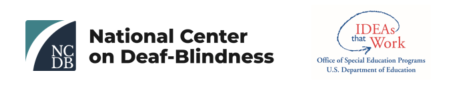 